РОССИЙСКАЯ ФЕДЕРАЦИЯИвановская область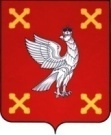 Администрация  Шуйского муниципального районаПОСТАНОВЛЕНИЕот 17.12.2018№1010-пг. ШуяО предоставлении разрешения на условно разрешенный вид использования земельного участка с кадастровым номером 37:20:031012:184 (д. Арефино, дом 66)В соответствии со ст. 37, 39 Градостроительного кодекса Российской Федерации, Земельным кодексом Российской Федерации, Федеральным законом  от 06.10.2003 № 131-ФЗ «Об общих принципах организации местного самоуправления в Российской Федерации», Федеральным законом от 27.07.2010 № 210-ФЗ «Об организации предоставления государственных и муниципальных услуг», Уставом Шуйского муниципального района, заключением по результатам публичных слушаний от 17.12.2018 по вопросу предоставления разрешения на условно разрешенный вид использования земельного участка с кадастровым номером 37:20:031012:184 (д. Арефино, дом 66), с учетом п. 1 протокола заседания комиссии по землепользованию и застройке Шуйского муниципального района от 17.12.2018 № 74, Администрация Шуйского муниципального района постановляет:1.      Предоставить разрешение на условно разрешенный вид использования земельного участка с кадастровым номером 37:20:031012:184, расположенного по адресу: Ивановская область, Шуйский район, д. Арефино, дом 66, общей площадью 3 718кв.м, на разрешенный вид использования – «Спорт» (территориальная зона ОД– «общественно-деловая зона»). 2. Контроль за исполнением настоящего постановления возложить на заместителя главы администрации Николаенко В.В.3. Опубликовать настоящее постановлениев порядке, установленном для официального опубликования муниципальных правовых актов, на официальном сайте Шуйского муниципального района и на сайте Афанасьевского сельского поселения Шуйского муниципального4. Постановление вступает в силу с момента его подписания.Глава Шуйского муниципального района                               С.А. Бабанов